	Załącznik do Uchwały 1815/198/16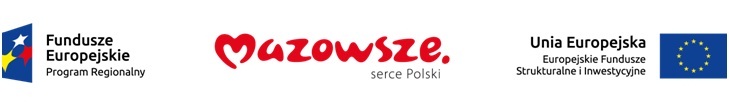 Zarządu Województwa Mazowieckiego 	z dnia 15 listopada 2016 r.Harmonogram naborów wniosków o dofinansowanie w trybie konkursowym 
dla Regionalnego Programu Operacyjnego Województwa Mazowieckiego na lata 2014-2020 na 2017 rokNumer i nazwaPriorytetuDziałania/PoddziałaniaPlanowany termin naborów(określony miesiącami lub kwartałami)Typ projektówmogących uzyskaćdofinansowanieOrientacyjna kwota przeznaczona na dofinansowanie projektów
w ramach konkursu – kwota dofinansowania publicznego w euro i złotychInstytucja ogłaszającakonkursDodatkowe informacjeOś priorytetowa 1Wykorzystanie działalności badawczo-rozwojowej w gospodarceOś priorytetowa 1Wykorzystanie działalności badawczo-rozwojowej w gospodarceOś priorytetowa 1Wykorzystanie działalności badawczo-rozwojowej w gospodarceOś priorytetowa 1Wykorzystanie działalności badawczo-rozwojowej w gospodarceOś priorytetowa 1Wykorzystanie działalności badawczo-rozwojowej w gospodarceOś priorytetowa 1Wykorzystanie działalności badawczo-rozwojowej w gospodarceDziałanie 1.1 Działalność badawczo - rozwojowa jednostek naukowychczerwiec 2017 r.Wsparcie infrastruktury badawczo-rozwojowej jednostek naukowych25 000 000 euro (108 268 000 zł)Mazowiecka Jednostka Wdrażania Programów UnijnychBrakDziałanie 1.2 Działalność badawczo - rozwojowa przedsiębiorstwmaj 2017 r.Projekty badawczo-rozwojowe 10 000 000 euro (43 307 000 zł)Mazowiecka Jednostka Wdrażania Programów UnijnychDla beneficjentów posiadających doświadczenie w prowadzeniu prac B+RDziałanie 1.2 Działalność badawczo - rozwojowa przedsiębiorstwpaździernik 2017 r.Tworzenie lub rozwój zaplecza badawczo-rozwojowego6 000 000 euro (25 984 000 zł)Mazowiecka Jednostka Wdrażania Programów UnijnychBrakDziałanie 1.2 Działalność badawczo - rozwojowa przedsiębiorstwpaździernik 2017 r.Proces eksperymentowania i poszukiwania nisz rozwojowych i innowacyjnych5 000 000 euro (21 654 000 zł)Mazowiecka Jednostka Wdrażania Programów UnijnychKonkurs nieprofilowany tj. brak wymogu zgodności z RISOś priorytetowa 2Wzrost e-potencjału MazowszaOś priorytetowa 2Wzrost e-potencjału MazowszaOś priorytetowa 2Wzrost e-potencjału MazowszaOś priorytetowa 2Wzrost e-potencjału MazowszaOś priorytetowa 2Wzrost e-potencjału MazowszaOś priorytetowa 2Wzrost e-potencjału MazowszaPoddziałanie 2.1.1E-usługi dla Mazowszalipiec 2017 r.Regionalna Platforma Informacyjna2 000 000 euro (8 661 400 zł)Mazowiecka Jednostka Wdrażania Programów UnijnychBrakPoddziałanie 2.1.1E-usługi dla Mazowszalipiec 2017 r.Informatyzacja bibliotek1 000 000 euro (4 330 700 zł)Mazowiecka Jednostka Wdrażania Programów UnijnychBrakDziałanie 2.1E-usługiPoddziałanie 2.1.2E-usługi dla Mazowsza w ramach ZITBrak naborów w tym poddziałaniu, projekty realizowane są wyłącznie w trybie pozakonkursowym.Brak naborów w tym poddziałaniu, projekty realizowane są wyłącznie w trybie pozakonkursowym.Brak naborów w tym poddziałaniu, projekty realizowane są wyłącznie w trybie pozakonkursowym.Brak naborów w tym poddziałaniu, projekty realizowane są wyłącznie w trybie pozakonkursowym.Brak naborów w tym poddziałaniu, projekty realizowane są wyłącznie w trybie pozakonkursowym.Oś priorytetowa 3Rozwój potencjału innowacyjnego i przedsiębiorczościOś priorytetowa 3Rozwój potencjału innowacyjnego i przedsiębiorczościOś priorytetowa 3Rozwój potencjału innowacyjnego i przedsiębiorczościOś priorytetowa 3Rozwój potencjału innowacyjnego i przedsiębiorczościOś priorytetowa 3Rozwój potencjału innowacyjnego i przedsiębiorczościOś priorytetowa 3Rozwój potencjału innowacyjnego i przedsiębiorczościDziałanie 3.1Poprawa rozwoju MŚP na MazowszuPoddziałanie 3.1.1Rozwój MŚP w ramach ZITluty 2017 r.Nabór wniosków na projekty w ramach Zintegrowanych Inwestycji TerytorialnychUporządkowanie i przygotowanie terenów inwestycyjnych w celu nadania im nowych funkcji gospodarczych5 000 000 euro(21 654 000 zł)Mazowiecka Jednostka Wdrażania Programów UnijnychBrakDziałanie 3.1Poprawa rozwoju MŚP na MazowszuPoddziałanie 3.1.2Rozwój MŚPmarzec 2017 r.Wsparcie prowadzenia i rozwoju działalności przedsiębiorstw - poprzez udzielanie bonów na doradztwo5 000 000 euro(21 654 000 zł)Mazowiecka Jednostka Wdrażania Programów UnijnychBrakDziałanie 3.1Poprawa rozwoju MŚP na MazowszuPoddziałanie 3.1.2Rozwój MŚPczerwiec 2017 rWsparcie początkowej fazy rozwoju przedsiębiorstw (przez IOB - preinkubacja, inkubacja)3 000 000 euro(12 992 000 zł)Mazowiecka Jednostka Wdrażania Programów UnijnychBrakDziałanie 3.2Internacjonalizacja MŚPPoddziałanie 3.2.1Promocja gospodarcza regionu w ramach ZITBrak naborów w tym poddziałaniu, projekty realizowane są wyłącznie w trybie pozakonkursowym.Brak naborów w tym poddziałaniu, projekty realizowane są wyłącznie w trybie pozakonkursowym.Brak naborów w tym poddziałaniu, projekty realizowane są wyłącznie w trybie pozakonkursowym.Brak naborów w tym poddziałaniu, projekty realizowane są wyłącznie w trybie pozakonkursowym.Brak naborów w tym poddziałaniu, projekty realizowane są wyłącznie w trybie pozakonkursowym.Działanie 3.2Internacjonalizacja MŚPPoddziałanie 3.2.2Internacjonalizacja przedsiębiorstw Nie przewiduje się naboru w 2017 r.Nie przewiduje się naboru w 2017 r.Nie przewiduje się naboru w 2017 r.Nie przewiduje się naboru w 2017 r.Nie przewiduje się naboru w 2017 r.Działanie 3.3Innowacje w MŚPczerwiec 2017 r.Wprowadzanie na rynek nowych lub ulepszonych produktów lub usług (poprzez wdrożenie wyników prac B+R)10 000 000 euro(43 307 000 zł)Mazowiecka Jednostka Wdrażania Programów UnijnychBrakOś priorytetowa 4Przejście na gospodarkę niskoemisyjnąOś priorytetowa 4Przejście na gospodarkę niskoemisyjnąOś priorytetowa 4Przejście na gospodarkę niskoemisyjnąOś priorytetowa 4Przejście na gospodarkę niskoemisyjnąOś priorytetowa 4Przejście na gospodarkę niskoemisyjnąOś priorytetowa 4Przejście na gospodarkę niskoemisyjnąDziałanie 4.1Odnawialne źródła energii (OZE)kwiecień 2017 r.Infrastruktura do produkcji i dystrybucji energii ze źródeł odnawialnych (OZE)2 000 000 euro(8 661 000 zł)Mazowiecka Jednostka Wdrażania Programów UnijnychKonkurs tylko dla przedsiębiorstwDziałanie 4.2Efektywność energetycznamarzec 2017 r.Budowa lub przebudowa jednostek wytwarzania energii elektrycznej i ciepła w kogeneracji7 993 238 euro(34 616 000 zł)Mazowiecka Jednostka Wdrażania Programów UnijnychBrakDziałanie 4.3Redukcja emisji zanieczyszczeń powietrza Poddziałanie 4.3.1Ograniczanie zanieczyszczeń powietrza i rozwój mobilności miejskiejkwiecień 2017 r.Projekty kompleksowe, obejmujące:Centra przesiadkowe P+R,Ścieżki rowerowe,Autobusy niskoemisyjne,Inteligentne Systemy Transportu  15 000 000 euro(64 961 000 zł)Mazowiecka Jednostka Wdrażania Programów UnijnychBrakDziałanie 4.3Redukcja emisji zanieczyszczeń powietrza Poddziałanie 4.3.1Ograniczanie zanieczyszczeń powietrza i rozwój mobilności miejskiejmarzec 2017 r.Wymiana urządzeń grzewczych4 000 000 euro(17 323 000 zł)Mazowiecka Jednostka Wdrażania Programów UnijnychBrakDziałanie 4.3Redukcja emisji zanieczyszczeń powietrza Poddziałanie 4.3.2Mobilność miejska w ramach ZITluty 2017 r.Nabór wniosków na projekty w ramach Zintegrowanych Inwestycji TerytorialnychRozwój zrównoważonej multimodalnej mobilności miejskiej w regionieKonkurs przeznaczony na centra przesiadkowe P+R  6 000 000 euro(25 984 000 zł)Mazowiecka Jednostka Wdrażania Programów UnijnychBrakDziałanie 4.3Redukcja emisji zanieczyszczeń powietrza Poddziałanie 4.3.2Mobilność miejska w ramach ZITkwiecień 2017 r.Nabór wniosków na projekty w ramach Zintegrowanych Inwestycji TerytorialnychRozwój zrównoważonej multimodalnej mobilności miejskiej w regionieKonkurs przeznaczony na ścieżki rowerowe16 169 116 euro(70 024 000 zł)Mazowiecka Jednostka Wdrażania Programów UnijnychBrakOś priorytetowa 5Gospodarka przyjazna środowiskuOś priorytetowa 5Gospodarka przyjazna środowiskuOś priorytetowa 5Gospodarka przyjazna środowiskuOś priorytetowa 5Gospodarka przyjazna środowiskuOś priorytetowa 5Gospodarka przyjazna środowiskuOś priorytetowa 5Gospodarka przyjazna środowiskuDziałanie 5.1Dostosowanie do zmian klimatumaj 2017 r.Rozwój kompleksowych systemów małej retencji zgodnie z Programem Małej Retencji dla Województwa Mazowieckiego oraz zabezpieczenie spływu wód wezbraniowych2 000 000 euro(8 661 000 zł)Mazowiecka Jednostka Wdrażania Programów UnijnychOgłoszenie naboru jest uzależnione od potwierdzenia zgodności z Ramową Dyrektywą Wodną aktualizacji Planów gospodarowania wodami (aPGW) przez Komisję Europejską.Działanie 5.1Dostosowanie do zmian klimatumarzec 2017 r.Systemy wczesnego ostrzegania przed zjawiskami katastrofalnymi1 706 132 euro(7 389 000 zł)Mazowiecka Jednostka Wdrażania Programów UnijnychBrakDziałanie 5.2Gospodarka odpadamiluty 2017 r.Rozwój infrastruktury selektywnego systemu zbierania odpadów komunalnych, ze szczególnym uwzględnieniem budowy i modernizacji Punktów Selektywnego Zbierania Odpadów Komunalnych (PSZOK).6 427 571 euro(27 836 000 zł)Mazowiecka Jednostka Wdrażania Programów UnijnychBrakDziałanie 5.3Dziedzictwo kulturoweNie przewiduje się naboru w 2017 r.Nie przewiduje się naboru w 2017 r.Nie przewiduje się naboru w 2017 r.Nie przewiduje się naboru w 2017 r.Nie przewiduje się naboru w 2017 r.Działanie 5.4Ochrona bioróżnorodnościNie przewiduje się naboru w 2017 r.Nie przewiduje się naboru w 2017 r.Nie przewiduje się naboru w 2017 r.Nie przewiduje się naboru w 2017 r.Nie przewiduje się naboru w 2017 r.Oś priorytetowa 6Jakość życiaOś priorytetowa 6Jakość życiaOś priorytetowa 6Jakość życiaOś priorytetowa 6Jakość życiaOś priorytetowa 6Jakość życiaOś priorytetowa 6Jakość życiaDziałanie 6.1Infrastruktura ochrony zdrowiaczerwiec 2017 r.Inwestycje w infrastrukturę ochrony zdrowia wynikające ze zdiagnozowanych potrzeb na poziomie kraju jak i regionu(POZ/AOS)9 324 083 euro(40 380 000 zł)Mazowiecka Jednostka Wdrażania Programów UnijnychOgłoszenie naboru jest uzależnione od przyjęcia przez Komitet Sterujący Planu Działań dla obszaru zdrowia na 2017 r. w zakresie PI 9a oraz odpowiedniej  Uchwały Komitetu Sterującego w zakresie kryteriów.Działanie 6.1Infrastruktura ochrony zdrowiaczerwiec 2017 r.Nabór wniosków na projekty wskazane w Planie inwestycyjnym dla subregionów objętych OSI problemowymi Inwestycje w infrastrukturę ochrony zdrowia wynikające ze zdiagnozowanych potrzeb na poziomie kraju jak i regionu(w zakresie trendów epidemiologicznych i demograficznych, zgodnych z Policy Paper)12 432 111 euro(53 840 000 zł)Mazowiecka Jednostka Wdrażania Programów UnijnychOgłoszenie naboru jest uzależnione od przyjęcia przez Komitet Sterujący Planu Działań dla obszaru zdrowia na 2017 r. w zakresie PI 9a oraz odpowiedniej  Uchwały Komitetu Sterującego w zakresie kryteriów.Działanie 6.2Rewitalizacja obszarów zmarginalizowanychmaj 2017 r.Odnowa tkanki mieszkaniowej.7 717 905 euro(33 424 000 zł)Mazowiecka Jednostka Wdrażania Programów UnijnychNabór ograniczony do projektów rewitalizacyjnych.Możliwe ograniczenie typów beneficjentów w stosunku do SZOOP w zależności od ustaleń dot. instrumentów zwrotnych.Oś priorytetowa 7Rozwój regionalnego systemu transportowegoOś priorytetowa 7Rozwój regionalnego systemu transportowegoOś priorytetowa 7Rozwój regionalnego systemu transportowegoOś priorytetowa 7Rozwój regionalnego systemu transportowegoOś priorytetowa 7Rozwój regionalnego systemu transportowegoOś priorytetowa 7Rozwój regionalnego systemu transportowegoDziałanie 7.1Infrastruktura drogowaNie przewiduje się naboru w 2017 r.Nie przewiduje się naboru w 2017 r.Nie przewiduje się naboru w 2017 r.Nie przewiduje się naboru w 2017 r.Nie przewiduje się naboru w 2017 r.Działanie 7.2Infrastruktura kolejowaBrak naborów w tym działaniu, projekty realizowane są wyłącznie w trybie pozakonkursowym.Brak naborów w tym działaniu, projekty realizowane są wyłącznie w trybie pozakonkursowym.Brak naborów w tym działaniu, projekty realizowane są wyłącznie w trybie pozakonkursowym.Brak naborów w tym działaniu, projekty realizowane są wyłącznie w trybie pozakonkursowym.Brak naborów w tym działaniu, projekty realizowane są wyłącznie w trybie pozakonkursowym.Oś priorytetowa 8Rozwój rynku pracyOś priorytetowa 8Rozwój rynku pracyOś priorytetowa 8Rozwój rynku pracyOś priorytetowa 8Rozwój rynku pracyOś priorytetowa 8Rozwój rynku pracyOś priorytetowa 8Rozwój rynku pracyDziałanie 8.1Aktywizacja zawodowa osób bezrobotnych przez PUPBrak naborów w tym działaniu, projekty realizowane są wyłącznie w trybie pozakonkursowym.Brak naborów w tym działaniu, projekty realizowane są wyłącznie w trybie pozakonkursowym.Brak naborów w tym działaniu, projekty realizowane są wyłącznie w trybie pozakonkursowym.Brak naborów w tym działaniu, projekty realizowane są wyłącznie w trybie pozakonkursowym.Brak naborów w tym działaniu, projekty realizowane są wyłącznie w trybie pozakonkursowym.Działanie 8.2Aktywizacja zawodowa osób nieaktywnych zawodowoNie przewiduje się naboru w 2017 r.Nie przewiduje się naboru w 2017 r.Nie przewiduje się naboru w 2017 r.Nie przewiduje się naboru w 2017 r.Nie przewiduje się naboru w 2017 r.Działanie 8.3Ułatwianie powrotu do aktywności zawodowej osób sprawujących opiekę nad dziećmi do lat 3Poddziałanie 8.3.1Ułatwianie powrotu do aktywności zawodowejsierpień 2017 r.Tworzenie miejsc opieki nad dziećmi do lat 34 128 000 euro(17 877 000 zł)Wojewódzki Urząd Pracy w WarszawieBrak.Działanie 8.3Ułatwianie powrotu do aktywności zawodowej osób sprawujących opiekę nad dziećmi do lat 3Poddziałanie 8.3.2Ułatwianie powrotu do aktywności zawodowej w ramach ZITNie przewiduje się naboru w 2017 r.Nie przewiduje się naboru w 2017 r.Nie przewiduje się naboru w 2017 r.Nie przewiduje się naboru w 2017 r.Nie przewiduje się naboru w 2017 r.Oś priorytetowa 9Wspieranie włączenia społecznego i walka z ubóstwemOś priorytetowa 9Wspieranie włączenia społecznego i walka z ubóstwemOś priorytetowa 9Wspieranie włączenia społecznego i walka z ubóstwemOś priorytetowa 9Wspieranie włączenia społecznego i walka z ubóstwemOś priorytetowa 9Wspieranie włączenia społecznego i walka z ubóstwemOś priorytetowa 9Wspieranie włączenia społecznego i walka z ubóstwemDziałanie 9.1Aktywizacja społeczno-zawodowa osób wykluczonych i przeciwdziałanie wykluczeniu społecznemumarzec 2017 r.Integracja społeczna i aktywizacja zawodowa osób oddalonych od rynku pracy w ramach współpracy międzysektorowej6 200 000 euro(26 850 000 zł)Mazowiecka Jednostka Wdrażania Programów UnijnychBrakDziałanie 9.1Aktywizacja społeczno-zawodowa osób wykluczonych i przeciwdziałanie wykluczeniu społecznemupaździernik 2017 r.Integracja społeczna i aktywizacja zawodowa osób oddalonych od rynku pracy w ramach współpracy międzysektorowej1 585 632 euro(6 867 000 zł)Mazowiecka Jednostka Wdrażania Programów UnijnychBrakDziałanie 9.1Aktywizacja społeczno-zawodowa osób wykluczonych i przeciwdziałanie wykluczeniu społecznemumarzec 2017 r.Integracja społeczna i aktywizacja zawodowa osób zagrożonych wykluczeniem społecznym ze szczególnym uwzględnieniem osób z niepełnosprawnością,8 100 000 euro(35 079 000 zł)Mazowiecka Jednostka Wdrażania Programów UnijnychBrakDziałanie 9.1Aktywizacja społeczno-zawodowa osób wykluczonych i przeciwdziałanie wykluczeniu społecznemuwrzesień 2017 r.Integracja społeczna i aktywizacja zawodowa osób zagrożonych wykluczeniem społecznym ze szczególnym uwzględnieniem osób z niepełnosprawnością,5 300 000 euro(22 953 000 zł)Mazowiecka Jednostka Wdrażania Programów UnijnychBrakDziałanie 9.1Aktywizacja społeczno-zawodowa osób wykluczonych i przeciwdziałanie wykluczeniu społecznemukwiecień 2017 r.Aktywna integracja dla włączenia społecznego realizowana przez jednostki organizacyjne pomocy społecznej (OPS)7 000 000 euro(30 315 000 zł)Mazowiecka Jednostka Wdrażania Programów UnijnychBrakDziałanie 9.1Aktywizacja społeczno-zawodowa osób wykluczonych i przeciwdziałanie wykluczeniu społecznemustyczeń 2017 r.Wsparcie rodzin wielodzietnych, ubogich rodzin z dziećmi, rodzin z osobami starszymi, rodzin z osobami niepełnosprawnymi oraz rodzin z innymi osobami zależnymi7 200 000 euro(31 181 000 zł)Mazowiecka Jednostka Wdrażania Programów UnijnychBrakDziałanie 9.2Usługi społeczne i usługi opieki zdrowotnejPoddziałanie 9.2.1Zwiększenie dostępności usług społecznychluty 2017 r.Rozwój środowiskowych usług społecznych na rzecz aktywnej integracji  szczególnie na rzecz osób niesamodzielnych i starszych6 600 000 euro(28 583 000 zł)Mazowiecka Jednostka Wdrażania Programów UnijnychBrakDziałanie 9.2Usługi społeczne i usługi opieki zdrowotnejPoddziałanie 9.2.1Zwiększenie dostępności usług społecznychlistopad 2017 r.Programy deinstytucjonalizacji usług społecznych świadczonych przez instytucje pomocy i aktywnej integracji1 825 717 euro(7 907 000 zł)Mazowiecka Jednostka Wdrażania Programów UnijnychBrakDziałanie 9.2Usługi społeczne i usługi opieki zdrowotnejPoddziałanie 9.2.1Zwiększenie dostępności usług społecznychluty 2017 r.Rozwój usług społecznych w celu integracji dzieci 
i młodzieży z grup szczególnie narażonych na wykluczenie społeczne. 1 000 000 euro(4 331 000 zł)Mazowiecka Jednostka Wdrażania Programów UnijnychBrakDziałanie 9.2Usługi społeczne i usługi opieki zdrowotnejPoddziałanie 9.2.1Zwiększenie dostępności usług społecznychczerwiec 2017 r.Programy deinstytucjonalizacji usług na rzecz dzieci i młodzieży.1 200 000 euro(5 196 840,00 zł)Mazowiecka Jednostka Wdrażania Programów UnijnychBrakDziałanie 9.2Usługi społeczne i usługi opieki zdrowotnejPoddziałanie 9.2.2Zwiększenie dostępności usług zdrowotnychkwiecień 2017 r.Wdrażanie programów wczesnego wykrywania wad rozwojowych i rehabilitacji dzieci zagrożonych niepełnosprawnością i niepełnosprawnych.Konkurs na wdrożenie RPZ:Rozszerzenie dostępności nowoczesnych instrumentalnych metod diagnostyki i rehabilitacji dzieci z mózgowym porażeniem dziecięcym na terenie Województwa Mazowieckiego.10 000 000 euro(43 307 000 zł)Mazowiecka Jednostka Wdrażania Programów UnijnychOgłoszenie naboru jest uzależnione od: - uzyskania pozytywnej opinii Agencji Oceny Technologii Medycznych i Taryfikacji dla Regionalnego Programu Zdrowotnego, oraz uwzględnienia uwag Agencji w przypadku opinii warunkowej, - przyjęcia przez Komitet Sterujący Planu Działań dla obszaru zdrowia na 2017 r. w zakresie PI 9iv.Działanie 9.2Usługi społeczne i usługi opieki zdrowotnejPoddziałanie 9.2.2Zwiększenie dostępności usług zdrowotnychmaj 2017 r.Wdrażanie programów wczesnego wykrywania wad rozwojowych i rehabilitacji dzieci zagrożonych niepełnosprawnością i niepełnosprawnych.Konkurs na wdrożenie RPZ:Program terapeutyczny dla dzieci i młodzieży z zaburzeniami psychicznymi.657 920 euro(2 849 000 zł)Mazowiecka Jednostka Wdrażania Programów UnijnychOgłoszenie naboru jest uzależnione od: - uzyskania pozytywnej opinii Agencji Oceny Technologii Medycznych i Taryfikacji dla Regionalnego Programu Zdrowotnego, oraz uwzględnienia uwag Agencji w przypadku opinii warunkowej, - przyjęcia przez Komitet Sterujący Planu Działań dla obszaru zdrowia na 2017 r. w zakresie PI 9iv.Działanie 9.2Usługi społeczne i usługi opieki zdrowotnejPoddziałanie 9.2.2Zwiększenie dostępności usług zdrowotnychkwiecień 2017 r.Wsparcie deinstytucjonalizacji opieki nad osobami zależnymi poprzez rozwój alternatywnych form opieki nad osobami niesamodzielnymi, w tym osobami starszymi. 9 471 622 euro(41 019 000 zł)Mazowiecka Jednostka Wdrażania Programów UnijnychOgłoszenie naboru jest uzależnione od przyjęcia przez Komitet Sterujący Planu Działań dla obszaru zdrowia na 2017 r. w zakresie PI 9iv.Działanie 9.3Rozwój ekonomii społecznejNie przewiduje się naboru w 2017 r.Nie przewiduje się naboru w 2017 r.Nie przewiduje się naboru w 2017 r.Nie przewiduje się naboru w 2017 r.Nie przewiduje się naboru w 2017 r.Oś priorytetowa 10Edukacja dla rozwoju regionuOś priorytetowa 10Edukacja dla rozwoju regionuOś priorytetowa 10Edukacja dla rozwoju regionuOś priorytetowa 10Edukacja dla rozwoju regionuOś priorytetowa 10Edukacja dla rozwoju regionuOś priorytetowa 10Edukacja dla rozwoju regionuDziałanie 10.1Kształcenie i rozwój dzieci i młodzieżyPoddziałanie 10.1.1Edukacja ogólna (w tym w szkołach zawodowych)październik 2017 r.Wsparcie kształcenia ogólnegoWsparcie rozwoju zawodowego nauczycieli, w tym w szczególności przez rozwijanie umiejętności korzystania z nowych technologii i nowoczesnych pomocy dydaktycznych7 300 000 euro(31 614 000 zł)Mazowiecka Jednostka Wdrażania Programów UnijnychBrakDziałanie 10.1Kształcenie i rozwój dzieci i młodzieżyPoddziałanie 10.1.2Edukacja ogólna w ramach ZITluty 2017 r.Nabór wniosków na projekty w ramach Zintegrowanych Inwestycji TerytorialnychWsparcie kształcenia ogólnego4 955 135 euro(21 459 000 zł)Mazowiecka Jednostka Wdrażania Programów UnijnychBrakDziałanie 10.1Kształcenie i rozwój dzieci i młodzieżyPoddziałanie 10.1.3Programy stypendialneBrak naborów w tym działaniu, projekty realizowane są wyłącznie w trybie pozakonkursowym.Brak naborów w tym działaniu, projekty realizowane są wyłącznie w trybie pozakonkursowym.Brak naborów w tym działaniu, projekty realizowane są wyłącznie w trybie pozakonkursowym.Brak naborów w tym działaniu, projekty realizowane są wyłącznie w trybie pozakonkursowym.Brak naborów w tym działaniu, projekty realizowane są wyłącznie w trybie pozakonkursowym.Działanie 10.1Kształcenie i rozwój dzieci i młodzieżyPoddziałanie 10.1.4Edukacja przedszkolnakwiecień 2017 r.Zwiększenie dostępności do edukacji przedszkolnej4 000 000 euro(17 323 000 zł)Mazowiecka Jednostka Wdrażania Programów UnijnychBrakDziałanie 10.2Upowszechnianie kompetencji kluczowych wśród osób dorosłychlipiec 2017 r.Podnoszenie kompetencji kluczowych osób dorosłych5 000 000 euro(21 654 000 zł)Mazowiecka Jednostka Wdrażania Programów UnijnychBrakDziałanie 10.3Doskonalenie zawodowePoddziałanie 10.3.1Doskonalenie zawodowe uczniówmaj 2017 r.Typy projektów:Rozwój współpracy szkół zawodowych z otoczeniem społeczno-gospodarczym, w tym realizacja staży i praktykDoposażenie szkół i placówek kształcenia zawodowego (jako element projektu)Wsparcie rozwoju nauczycieli zawodu i instruktorów praktycznej nauki zawoduProwadzenie doradztwa zawodowego (w szkołach gimnazjalnych i zawodowych) i rozwój współpracy z rynkiem pracy6 763 000 euro(29 289 000 zł)Mazowiecka Jednostka Wdrażania Programów UnijnychBrakDziałanie 10.3Doskonalenie zawodowePoddziałanie 10.3.2Programy stypendialneBrak naborów w tym działaniu, projekty realizowane są wyłącznie w trybie pozakonkursowym.Brak naborów w tym działaniu, projekty realizowane są wyłącznie w trybie pozakonkursowym.Brak naborów w tym działaniu, projekty realizowane są wyłącznie w trybie pozakonkursowym.Brak naborów w tym działaniu, projekty realizowane są wyłącznie w trybie pozakonkursowym.Brak naborów w tym działaniu, projekty realizowane są wyłącznie w trybie pozakonkursowym.Działanie 10.3Doskonalenie zawodowePoddziałanie 10.3.3Doradztwo edukacyjno - zawodowe w ramach ZITmaj 2017 r.Nabór wniosków na projekty w ramach Zintegrowanych Inwestycji TerytorialnychProwadzenie doradztwa zawodowego (w szkołach gimnazjalnych i zawodowych) i rozwój współpracy z rynkiem pracy1 301 750 euro(5 637 000 zł)Mazowiecka Jednostka Wdrażania Programów UnijnychBrakDziałanie 10.3Doskonalenie zawodowePoddziałanie 10.3.4Kształcenie oraz doskonalenie zawodowe osób dorosłychlistopad 2017 r.Wsparcie kształcenia i szkolenia zawodowego osób dorosłych1 830 000 euro(7 925 000 zł)Mazowiecka Jednostka Wdrażania Programów UnijnychBrak